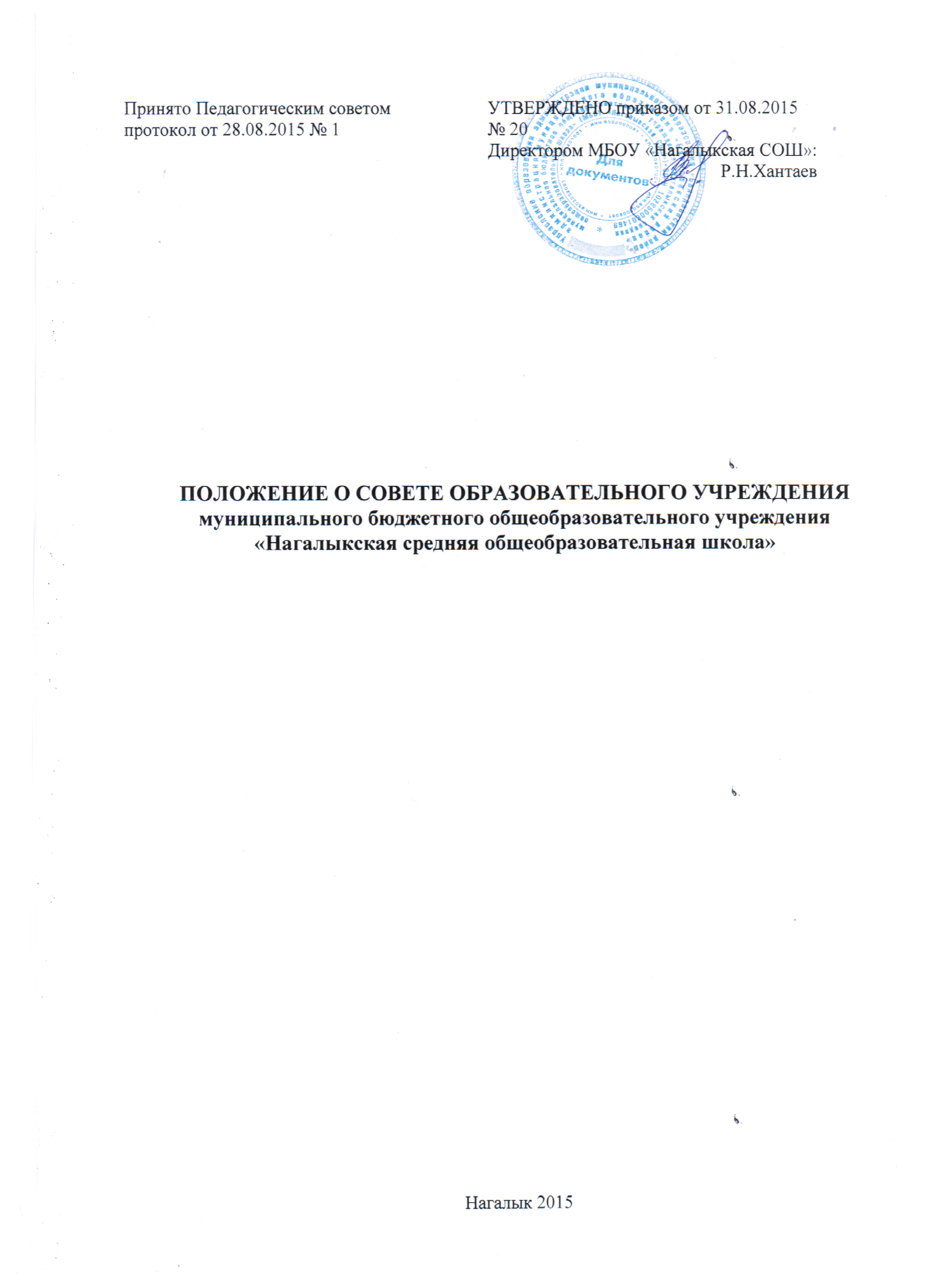 Общая часть.	В целях содействия осуществлению самоуправленческих начал, развитию инициативных начал коллектива, реализации прав автономии образовательного учреждения в решении вопросов, способствующих учебно-воспитательного процесса и финансово-хозяйственной деятельности, расширению коллегиальных, демократических форм управления и воплощая в жизнь принцип Государственно-общественных форм управления, создаются и действуют органы самоуправления: совет образовательного учреждения.	Совет общеобразовательного учреждения работает в тесном контакте с администрацией и общественными организациями общеобразовательного учреждения в соответствии с действующим законодательством и подзаконными актами:Конституцией Российской Федерации;Конвенцией ООН о правах ребенка;Законом Российской Федерации "Об образовании";уставом образовательного учреждения и настоящим Положением. Задачи Совета образовательного учрежденияРазработка плана развития образовательного учреждения.Участие в создании оптимальных условий для организации образовательного процесса в образовательном учреждении.Организация общественного контроля за охраной здоровья участников образовательного процесса, за безопасными условиями его осуществления.Организация изучения спроса жителей микрорайона на предоставление образовательным учреждением дополнительных образовательных услуг.Оказание практической помощи администрации образовательного учреждения в установлении функциональных связей с учреждениями культуры и спорта для организации досуга обучающихся.Согласование (утверждение) локальных актов образовательного учреждения в соответствии с установленной компетенцией. Функции Совета образовательного учреждения.В период между конференциями общее руководство осуществляет совет образовательного учреждения.Совет образовательного учреждения:организует выполнение решений конференции образовательного учреждения;обсуждает перспективный план развития образовательного учреждения;в лице председателя совместно с директором представляет интересы образовательного учреждения в государственных, муниципальных, общественных органах управления, а также, наряду с родителями (лицами, их замещающими), интересы обучающихся, обеспечивая социальную защиту несовершеннолетних при рассмотрении вопросов, связанных с определением их судьбы;по представлению методического (или педагогического) совета образовательного учреждения обсуждает необходимость введения профилей дифференциации обучения (гуманитарного, естественно-математического и др.), профилей производственного обучения;устанавливает режим работы образовательного учреждения, продолжительность учебной недели и учебных занятий, выбирает по согласованию с советом по народному образованию муниципалитета график каникул и устанавливает сроки их начала;утверждает правила внутреннего трудового распорядка образовательного учреждения;поддерживает общественные инициативы по совершенствованию и развитию обучения и воспитания молодежи; творческие поиски педагогических работников в организации опытно-экспериментальной работы; определяет пути взаимодействия образовательного учреждения с научно-исследовательскими, производственными кооперативными организациями, добровольными обществами, ассоциациями, творческими союзами, другими государственными, негосударственными, общественными институтами с целью создания необходимых для разностороннего развития обучающихся (воспитанников) и профессионального роста педагогов;заслушивает администрацию о рациональном расходовании бюджетных ассигнований на образовательное учреждение; формирует собственный фонд, используя различные источники финансирования; согласует централизацию и распределение средств образовательного учреждения для перспективных вопросов его развития и социальной защиты педколлектива и обучающихся (воспитанников);заслушивает отчеты о работе директора учреждения, его заместителей, вносит на рассмотрение конференции предложения по совершенствованию работы администрации; знакомится с итоговыми документами по проверке вышестоящими организациями деятельности данного образовательного учреждения и заслушивает выполнение мероприятий по устранению недостатков в его работе;в рамках действующего законодательства принимает необходимые меры, ограждающие педагогических работников и администрацию от необоснованного вмешательства в их профессиональную и должностную деятельность: ограничение автономности образовательного учреждения его самоуправляемости; входит по этим вопросам в администрацию муниципалитета, общественные организации.	Все решения совета образовательного учреждения своевременно доводятся до сведения коллектива образовательного учреждения, родителей (лиц, их замещающих) и общественности.Состав Совета образовательного учрежденияВ состав Совета образовательного учреждения могут избираться представители педагогических работников, обучающихся (воспитанников) II и III ступеней, общественности, родителей (законных представителей), представители учредителя. Норма представительства в Совете и общая численность членов Совета определяются конференцией коллектива образовательного учреждения с учетом мнения учредителя. Высшим органом самоуправления общеобразовательного учреждения является конференция общеобразовательного учреждения. Делегаты с правом решающего голоса избираются на конференцию собраниями коллективов обучающихся (воспитанников) 2 и 3 ступеней, педагогов и других работников общеобразовательного учреждения, родителей и представителей общественности в достаточном количестве (до пяти человек) от каждой из перечисленных категорий.Конференция:избирает прямым открытым голосованием совет общеобразовательного учреждения, его председателя, определяет срок их полномочий;принимает Устав общеобразовательного учреждения и вносит в него необходимые изменения;определяет основные направления совершенствования и развития общеобразовательного учреждения, выбор курсов и учебных дисциплин учебно-воспитательного процесса: рассматривает предложения о типе общеобразовательного учреждения, языке обучения; привлекает дополнительные финансовые средства и рассматривает вопрос об укреплении и развитии материально-технической базы общеобразовательного учреждения;заслушивает отчеты совета общеобразовательного учреждения о проделанной работе.Конференция проводится не реже одного раза в год.Ежегодная ротация Совета - не менее трети состава каждого представительства.Совет образовательного учреждения собирается не реже 4 раз в год. Члены Совета образовательного учреждения выполняют свои обязанности на общественных началах.Совет образовательного учреждения избирает его председателя. Руководитель образовательного учреждения входит в состав Совета на правах сопредседателя.Для ведения протокола заседаний Совета из его членов избирается секретарь.Конференция образовательного учреждения может досрочно вывести члена Совета из его состава по личной просьбе или по представлению председателя Совета.Решения Совета образовательного учреждения, принятые в пределах его компетенции и в соответствии с законодательством Российской Федерации, являются рекомендательными для администрации образовательного учреждения, всех членов коллектива. В отдельных случаях может быть издан приказ по образовательному учреждению, устанавливающий обязательность исполнения решения Совета образовательного учреждения участниками образовательного процесса.Права и ответственность Совета образовательного учрежденияВсе решения Совета образовательного учреждения, являющиеся рекомендательными, своевременно доводятся до сведения коллектива образовательного учреждения, родителей (законных представителей) и учредителя.Совет образовательного учреждения имеет следующие права:член Совета образовательного учреждения может потребовать обсуждения вне плана любого вопроса, касающегося деятельности образовательного учреждения, если его предложение поддержит треть членов всего состава Совета;предлагать руководителю образовательного учреждения план мероприятий по совершенствованию работы образовательного учреждения;присутствовать и принимать участие в обсуждении вопросов о совершенствовании организации образовательного процесса на заседаниях педагогического совета, методического объединения учителей, родительского комитета образовательного учреждения;заслушивать и принимать участие в обсуждении отчетов о деятельности родительского комитета, других органов самоуправления образовательного учреждения;присутствовать на итоговой аттестации выпускников образовательного учреждения (для членов Совета, не являющихся родителями выпускников);участвовать в организации и проведении  мероприятий воспитательного характера для обучающихся;совместно с руководителем образовательного учреждения готовить информационные и аналитические материалы о деятельности образовательного учреждения для опубликования в средствах массовой информации.Совет образовательного учреждения несет ответственность за:выполнение плана работы;соблюдение законодательства Российской Федерации об образовании в своей деятельности;компетентность принимаемых решений;развитие принципов самоуправления образовательного учреждения;упрочение авторитетности образовательного учреждения.ДелопроизводствоЕжегодные планы работы Совета образовательного учреждения, отчеты о его деятельности входят в номенклатуру дел образовательного учреждения.Протоколы заседаний Совета образовательного учреждения, его решения оформляются секретарем в "Книгу протоколов заседаний Совета образовательного учреждения", каждый протокол подписывается председателем Совета и секретарем.Книга протоколов заседаний Совета образовательного учреждения вносится в номенклатуру дел образовательного учреждения и хранится в его канцелярии.Обращения участников образовательного процесса с жалобами и предложениями по совершенствованию работы Совета рассматриваются председателем Совета или членами Совета по поручению председателя.